Szczytno, dnia 28.11.2014 r. ŚRODOWISKOWY DOM SAMOPOMOCY 
w SZCZYTNIEul. WIELBARSKA 412-100 SZCZYTNOtel. (faks): 89 624 22 35Nasz Znak: ŚDS 07/073…...2014
ZAPYTANIE OFERTOWE numer 6/2014(wartość zamówienia poniżej 30.000 euro)Dotyczy: sprzedaży pojazdu VOLKSWAGEN/AMZ-Kutno, LT, rok produkcji 2005, o numerze rejestracyjnym NSZ 55AX stanowiącego własność Środowiskowego Domu Samopomocy 
w Szczytnie. Zamawiający:   
Środowiskowy Dom Samopomocy w Szczytnie, z siedzibą w: 12-100 Szczytno, 
ul. Wielbarska 4, numer NIP: 745 173 02 99, REGON: 519588780 zaprasza 
do złożenia oferty na: zakup pojazdu VOLKSWAGEN/AMZ-Kutno, LT, rok produkcji 2005, o numerze rejestracyjnym NSZ 55AX stanowiącego własność Środowiskowego Domu Samopomocy w Szczytnie. Cena minimalna sprzedaży pojazdu wynosi: 31 500,00 zł brutto. Opis przedmiotu zamówienia: 1. Przedmiotem zamówienia jest sprzedaż autobusu VOLKSWAGEN/AMZ-Kutno, koloru białego, model: LT46, rok produkcji 2005, o numerze rejestracyjnym NSZ 55AX stanowiącego własność Środowiskowego Domu Samopomocy w Szczytnie. 2. Szczegółowy opis przedmiotu zamówienia: a) dane pojazdu: VOLKSWAGEN/AMZ-Kutno, LT; pojazd sprawny technicznie 
z kompletem opon zimowych;b) numer rejestracyjny pojazdu: NSZ 55AX;c)data pierwszej rejestracji pojazdu: 01.12.2005 r.;d)numer identyfikacyjny pojazdu (numer VIN): WV1ZZZ2DZ6H012497;e) maksymalna masa całkowita pojazdu: 4600 kg;f) masa własna pojazdu: 2836 kg;g) data wydania dowodu rejestracyjnego: 02.06.2012 r.;h) dane silnika: 2461,00 cm3, 80,00 kW, D;i) dopuszczalna masa całkowita pojazdu: 4600 kg, 5500 kg;j) liczba osi: 2;k) maksymalna masa całkowita przyczepy z hamulcem: 2000 kg;l) maksymalna masa całkowita przyczepy bez hamulca: 750 kg;m) rodzaj silnika: z zapłonem samoczynnym;n) pojemność/moc silnika: 2798 ccm/116kW (158KM);o) rodzaj skrzyni biegów: manualna;p) przebieg: 398405 km;r) liczba miejsc siedzących: 18 miejsc;s) pojazd posiada obowiązkowe ubezpieczenie OC ważne do 30.11.2014 r. III.   Opis sposobu przygotowania oferty:Wykonawca (Kupujący) powinien złożyć swoją ofertę na druku dołączonym do zapytania ofertowego, stanowiącym załącznik nr 1 do zapytania ofertowego 
nr 6/2014 z dnia 28.11.2014 r. Oferta powinna być podpisana czytelnie przez wykonawcę lub osobę przez nią upoważnioną. 3.   Do oferty należy dołączyć zaparafowany wzór umowy, stanowiący załącznik 
nr 2 do zapytania ofertowego nr 6/2014 z dnia 28.11.2014 r. IV.   Miejsce oraz termin składania ofert:Oferta powinna być złożona w zamkniętej kopercie z napisem: „zakup pojazdu VOLKSWAGEN/AMZ-Kutno, LT, rok produkcji 2005, o numerze rejestracyjnym NSZ 55AX stanowiącego własność Środowiskowego Domu Samopomocy 
w Szczytnie” i przesłana za pośrednictwem: poczty, kuriera lub też dostarczona osobiście na adres: ul. Wielbarska 4 , 12-100 Szczytno do dnia 10.12.2014 r. do godziny 14:00, w pokoju nr 200 „Kadry Księgowość”. Otwarcie i ocena złożonych ofert zostanie dokonana w dniu 11.12.2014 r. 
o godzinie 10:30 w siedzibie Zamawiającego.O wyborze oferty Zamawiający poinformuje Wykonawców, którzy złożyli swoje oferty na piśmie. Notatka z wyboru Wykonawcy zostanie ogłoszona przez Zamawiającego na stronie BIP ŚDS w Szczytnie, pod adresem: www.bip.sdsszczytno.e-line.pl.  Oferty złożone po terminie nie będą rozpatrywane, a złożone dokumenty nie będą odsyłane. Ocena ofert: Zamawiający udzieli zamówienia Wykonawcy, którego oferta będzie przedstawiać cenę, co najmniej równą cenie minimalnej sprzedaży pojazdu, określonej 
w niniejszym zapytaniu ofertowym. W przypadku dwóch lub większej liczby ofert 
z ceną taką samą jak cena minimalna Zamawiający dokona wyboru Wykonawcy przedstawiającego cenę wyższą od ceny minimalnej i cen przedstawionych przez pozostałych Wykonawców zamówienia (tzn. najwyższą cenę oferowaną za w/w pojazdu). Cena ofertowa – 100%.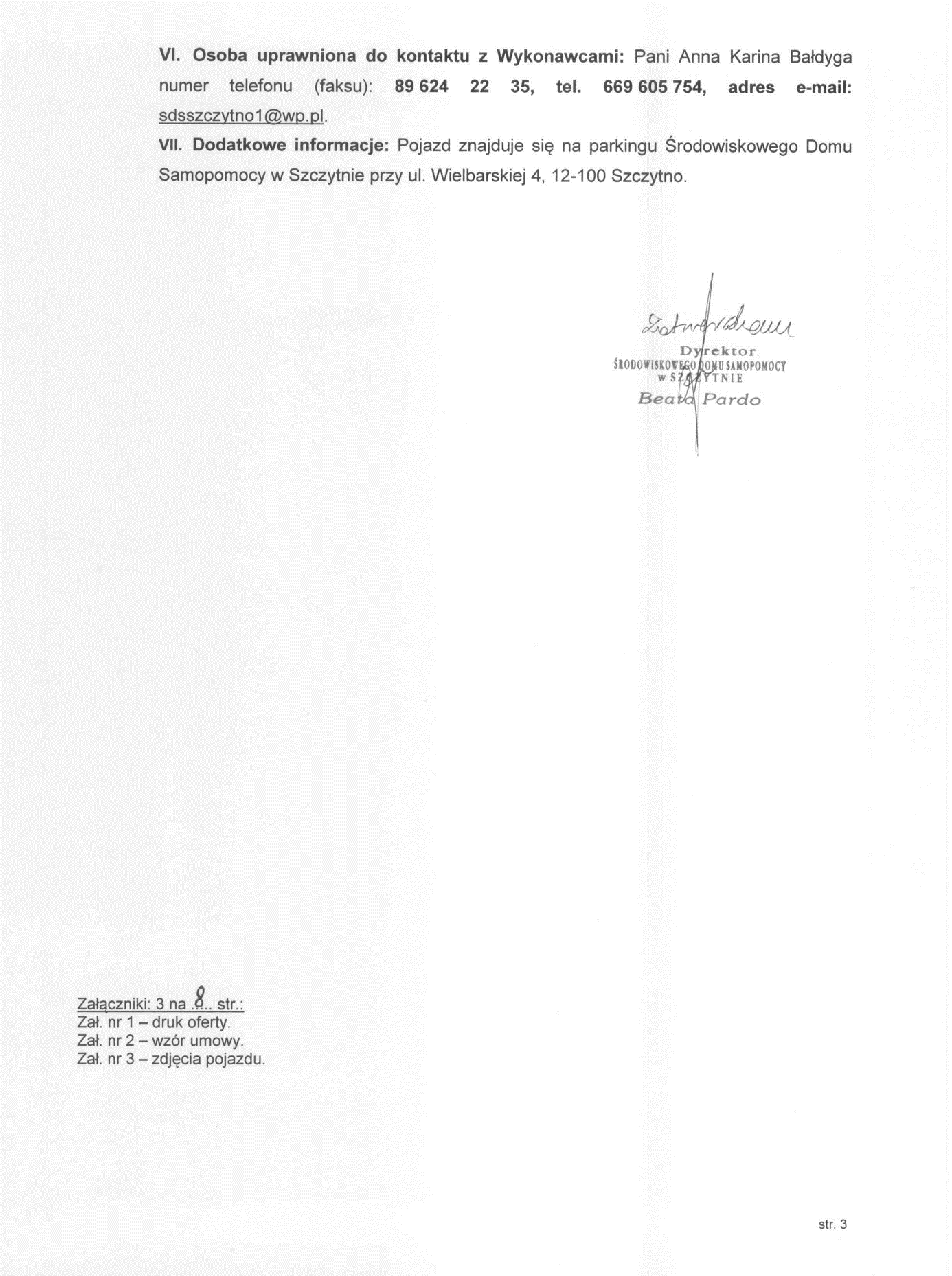 